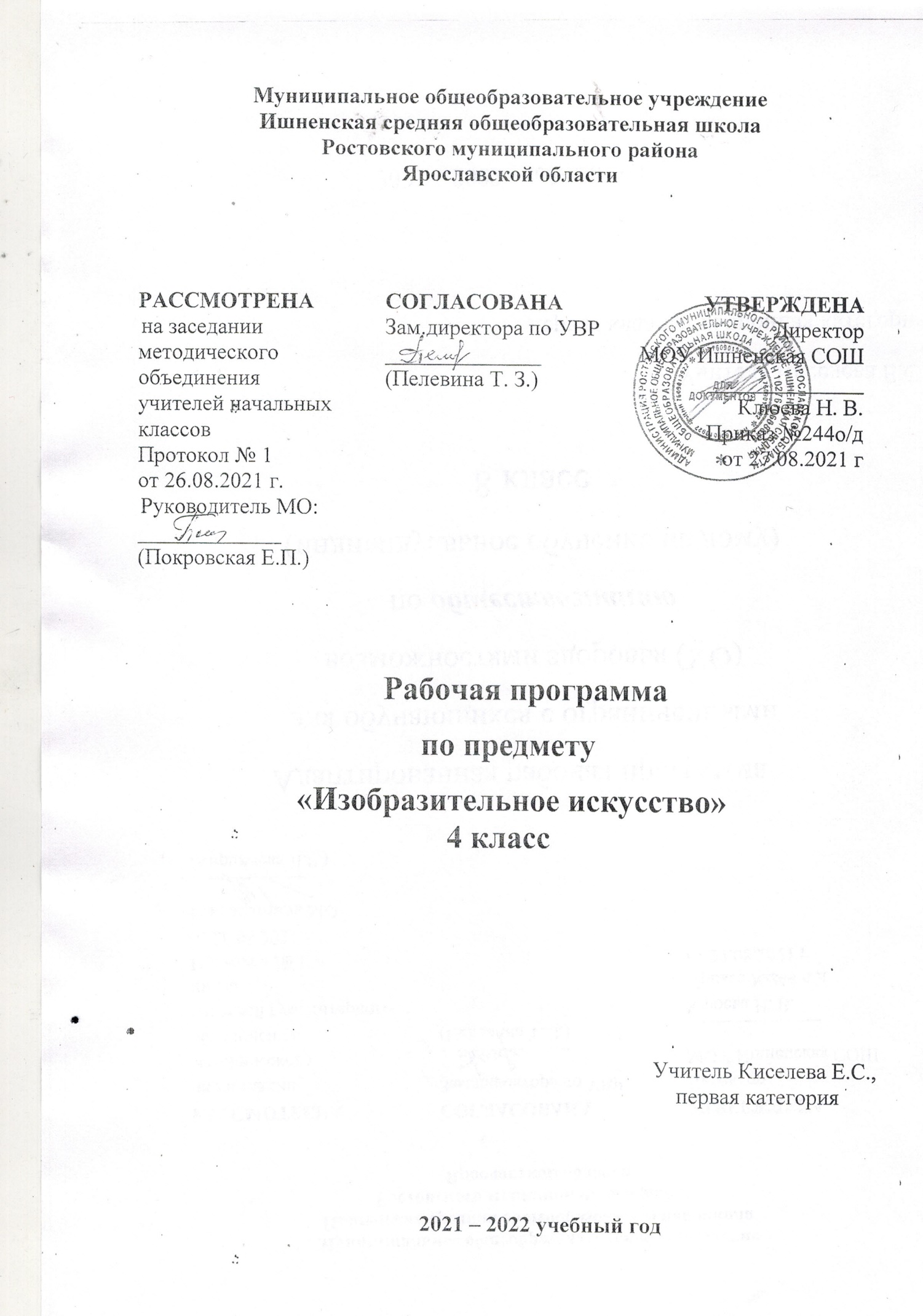 ПОЯСНИТЕЛЬНАЯ ЗАПИСКА             Рабочая программа предмета «Изобразительное искусство» для 4 класса составлена на основе следующих    нормативных документов:Федеральный закон "Об образовании в Российской Федерации" 
от 29.12.2012 N 273-ФЗФедеральный государственный образовательный стандарт начального общего образования (ФГОС НОО), утвержденный приказом Министерства образования и науки РФ от 6 октября . N 373, с изменениями и дополнениями от: 26 ноября ., 22 сентября ., 18 декабря ., 29 декабря 2014 г., 18 мая, 31 декабря ., 11 декабря .ООП НОО МОУ Ишненская СОШ (утв. приказом директора № 15 а о/д от 15.01.2021 г);Учебный план МОУ Ишненская СОШ (утв. приказом директора № 247о/д от 30.08.21 г);Календарный учебный график МОУ Ишненская СОШ (утв. приказом директора № 248о/д от 30.08.21 г);Положение о рабочей программе по ФГОС НОО (утв. приказом директора № 243 о/д от 27.08.2021 г);Методическое письмо ГОАУ ИРО об организации учебного процесса в начальной школе в 2021/2022 уч. гИзобразительное искусство. Примерные рабочие программы. Предметная линия учебников системы «Школа России» авторов Н. А. Горяева, Л.А.Неменская.  1—4 классы : учеб. пособие для общеобразоват. организаций— М. Просвещение, 2014г Рабочая программа ориентирована на использование учебника «Изобразительное искусство. Искусство вокруг нас.» 4 класс. Н. А. Горяева, Л.А.Неменская М.: Просвещение, 2019 УМК «Школа России».(входит в федеральный перечень рекомендованных учебников на 2021-2022 учебный год, содержание которых соответствует Федеральному государственному образовательному стандарту начального общего образования).Целью реализации ООП НОО по курсу  “Изобразительное искусство” является освоение содержания предмета изобразительное искусство и достижение обучающимися результатов освоения ООП НОО в соответствии с требованиями ФГОС НОО и ООП НОО МОУ Ишненская СОШ.Оценка результатов освоения ООП НОО по изобразительному искусству проводится в соответствии с разделом «Система оценки» ООП НОО и «Положением о системе оценивания ОУ» и предусматривает проведение промежуточной аттестации в форме итогового теста/…Место предмета в учебном планеНа изучение учебного предмета «Изобразительное искусство» в 4 классе отводится 34 часа в год, 1 ч в неделю, 34 недели.Цель учебного предмета «Изобразительное искусство» — формирование художественной культуры обучающихся как неотъемлемой части культуры духовной, т. е. культуры мироотношений, выработанных поколениями. Эти ценности как высшие ценности человеческой цивилизации, накапливаемые искусством, должны быть средством очеловечения, формирования нравственно-эстетической отзывчивости на прекрасное и безобразное в жизни и искусстве, т. е. зоркости души ребенка.Планируемые результаты освоения учебного предмета        Восприятие искусства и виды художественной деятельностиВыпускник научится:различать основные виды художественной деятельности (рисунок, живопись, скульптура, художественное конструирование и дизайн, декоративно­прикладное искусство) и участвовать в художественно­творческой деятельности, используя различные художественные материалы и приёмы работы с ними для передачи собственного замысла;различать основные виды и жанры пластических искусств, понимать их специфику;эмоционально­ценностно относиться к природе, человеку, обществу; различать и передавать в художественно­творческой деятельности характер, эмоциональные состояния и своё отношение к ним средствами художественного образного языка;узнавать, воспринимать, описывать и эмоционально оценивать шедевры своего национального, российского и мирового искусства, изображающие природу, человека, различные стороны (разнообразие, красоту, трагизм и т. д.) окружающего мира и жизненных явлений;приводить примеры ведущих художественных музеев России и художественных музеев своего региона, показывать на примерах их роль и назначение.Выпускник получит возможность научиться:воспринимать произведения изобразительного искусства;участвовать в обсуждении их содержания и выразительных средств; различать сюжет и содержание в знакомых произведениях;видеть проявления прекрасного в произведениях искусства (картины, архитектура, скульптура и т. д.), в природе, на улице, в быту;высказывать аргументированное суждение о художественных произведениях, изображающих природу и человека в различных эмоциональных состояниях.Азбука искусства. Как говорит искусство?Выпускник научится:создавать простые композиции на заданную тему на плоскости и в пространстве;использовать выразительные средства изобразительного искусства: композицию, форму, ритм, линию, цвет, объём, фактуру; различные художественные материалы для воплощения собственного художественно­творческого замысла;различать основные и составные, тёплые и холодные цвета; изменять их эмоциональную напряжённость с помощью смешивания с белой и чёрной красками; использовать их для передачи художественного замысла в собственной учебно­творческой  деятельности;создавать средствами живописи, графики, скульптуры, декоративно­прикладного искусства образ человека: передавать на плоскости и в объёме пропорции лица, фигуры; передавать характерные черты внешнего облика, одежды, украшений человека;наблюдать, сравнивать, сопоставлять и анализировать пространственную форму предмета; изображать предметы различной формы; использовать простые формы для создания выразительных образов в живописи, скульптуре, графике, художественном конструировании;использовать декоративные элементы, геометрические, растительные узоры для украшения своих изделий и предметов быта; использовать ритм и стилизацию форм для создания орнамента; передавать в собственной художественно­творческой деятельности специфику стилистики произведений народных художественных промыслов в России (с учётом местных условий).Выпускник получит возможность научиться:пользоваться средствами выразительности языка живописи, графики, скульптуры, декоративно­прикладного искусства, художественного конструирования в собственной художественно­творческой деятельности; передавать разнообразные эмоциональные состояния, используя различные оттенки цвета, при создании живописных композиций на заданные темы;моделировать новые формы, различные ситуации путём трансформации известного, создавать новые образы природы, человека, фантастического существа и построек средствами изобразительного искусства и компьютерной графики;выполнять простые рисунки и орнаментальные композиции, используя язык компьютерной графики в программе Paint.Значимые темы искусства. О чём говорит искусство?Выпускник научится:осознавать значимые темы искусства и отражать их в собственной художественно­творческой деятельности;выбирать художественные материалы, средства художественной выразительности для создания образов природы, человека, явлений и передачи своего отношения к ним; решать художественные задачи (передавать характер и намерения объекта — природы, человека, сказочного героя, предмета, явления и т. д. — в живописи, графике и скульптуре, выражая своё отношение к качествам данного объекта) с опорой на правила перспективы, цветоведения, усвоенные способы действия.Выпускник получит возможность научиться:видеть, чувствовать и изображать красоту и разнообразие природы, человека, зданий, предметов;понимать и передавать в художественной работе разницу представлений о красоте человека в разных культурах мира; проявлять терпимость к другим вкусам и мнениям;изображать пейзажи, натюрморты, портреты, выражая своё отношение к ним;изображать многофигурные композиции на значимые жизненные темы и участвовать в коллективных работах на эти темы.                                                       Содержание учебного предмета                                                               Тематическое планирование                                                            Календарно-тематическое  планирование                                        Учебно-методическое обеспечение курсаУчебники Л. А. Неменская «Каждый народ - художник» Учебник для 4 класса М.  «Просвещение»2016г.Методические пособия:Н.В. Лободина « Поурочные планы по изобразительному искусству для 4 класса»  Волгоград  2015г.Изобразительное искусство» для 1-4 классов. Программа авторского коллектива под руководством Б.М. Неменского - М.: Просвещение, 2015.Рекомендовано Министерством образования и науки: -репродукции картин в соответствии с тематикой и видами работы;
- портреты художников; - таблицы по цветоведению, перспективе, построению орнамента;-таблицы по стилям архитектуры, одежды, предметов быта;-схемы рисования предметов, растений, животных человека;-открытки   и календари с репродукциями;-таблицы по ДПИ;- демонстрационные и постановочные материалы;-разнообразные художественные материалы.№п/пРазделСодержание программного материала    1Истоки родного искусства 8 чПейзаж родной земли.Гармония жилья с природой. Деревня — деревянный мир.Образ красоты человека.Народные праздники (обобщение темы).В постройках, предметах быта, в том, как люди одеваются и украшают одежду, раскрывается их представление о мире, красоте человека. Роль природных условий в характере традиционной культуры народа. Гармония жилья с природой. Природные материалы и их эстетика. Польза и красота в традиционных постройках. Дерево как традиционный материал. Деревня - деревянный мир. Изображение традиционной сельской жизни в произведениях русских художников. Эстетика труда и празднества     2Древние города нашей Земли  7 чДревнерусский город - крепость.Древние соборы.Древний город и его жители.Древнерусские воины – защитники.Города Русской землиУзорочье теремов.Праздничный пир в теремных палатах.Красота и неповторимость архитектурных ансамблей Древней Руси. Конструктивные особенности русского города-крепости. Конструкция и художественный образ, символика архитектуры православного храма. Общий характер и архитектурное своеобразие древних русских городов. Особенности архитектуры храма и городской усадьбы. Соответствие одежды человека и окружающей его предметной среды      3Каждый народ — художник  11 чОбраз японских построек.Образ человека, характер одежды в японской культуреОтношение к красоте природы в японской культуре.Народы гор и степейГорода в пустынеДревняя Эллада. Образ красоты древнегреческого человекаДревняя Эллада. Древнегреческая архитектураДревняя Эллада. Олимпийские игры в древней ГрецииЕвропейские города Средневековья (архитектура)Средневековые готические костюмы. Ремесленные цеха.Многообразие художественных культур в мире.Представление о богатстве и многообразии художественных культур мира. Отношения человека и природы и их выражение в духовной сущности традиционной культуры народа, в особой манере понимать явления жизни. Природные материалы и их роль в характере национальных построек и предметов традиционного быта. Выражение в предметном мире, костюме, укладе жизни представлений о красоте и устройстве мира      4Искусство объединяет народы  8 чМатеринствоМудрость старостиМудрость старостиСопереживание великая тема искусстваГерои-защитникиЮность и надеждыИскусство народов мира. (Обобщение темы)От представлений о великом многообразии культур мира - к представлению о едином для всех народов понимании красоты и безобразия, коренных явлений жизни. Вечные темы в искусстве: материнство, уважение к старшим, защита Отечества, способность сопереживать людям, способность утверждать добро. Восприятие произведений искусства - творчество зрителя, влияющее на его внутренний мир  представления о жизни34ч№РазделпрограммыКол-во часовРеализация воспитательного потенциала урокаЦОР1Каждый народ – художник. истоки родного искусства8Формирование чувства гордости за культуру и искусство Родины, своего народа.Формирование понимания особой роли культуры и искусства в жизни общества и каждого отдельного человека.Формирование навыков коллективной деятельности.Библиотека МЭШ https://uchebnik.mos.ru/catalogueПрезентации по ИЗО и технологии - http://shkola-abv.ru/katalog_prezentaziy5.html2Древние города нашей земли7Формирование уважительного отношения к культуре и искусству русского народа.Формирование уважительного отношения к культуре и искусству других народов нашей страны и мира в целом.Формирование умений сотрудничать с товарищами в процессе совместнойдеятельности, соотносить свою часть работы с общим замыслом.Библиотека МЭШ https://uchebnik.mos.ru/catalogue Презентации по ИЗО и технологии - http://shkola-abv.ru/katalog_prezentaziy5.html3Каждый народ – художник11Формирование чувства гордости за культуру и искусство Родины, своего народа.Формирование понимания особой роли культуры и искусства в жизни общества и каждого отдельного человека.Библиотека МЭШ https://uchebnik.mos.ru/catalogue Презентации по ИЗО  - http://shkola-abv.ru/katalog_prezentaziy5.html4Искусство объединяет народы8Формирование уважительного отношения к культуре и искусству других народов. Формирование эстетических потребностей в общении с искусством, потребности всамостоятельной практической деятельности.Формирование понимания особой роли культуры и искусства в жизни общества и каждого отдельного человека.Формирование чувства гордости за культуру и искусство Родины, своего народа.Формирование эстетических чувств, художественно-творческого мышления,наблюдательности и фантазии. Библиотека МЭШ https://uchebnik.mos.ru/catalogueПрезентации по ИЗО  - http://shkola-abv.ru/katalog_prezentaziy5.html№Тема урокаТема урокаЦОРДатаДата№Тема урокаТема урокаЦОРПланФакткаждый народ – художник. истоки родного искусства (8 часов)каждый народ – художник. истоки родного искусства (8 часов)каждый народ – художник. истоки родного искусства (8 часов)каждый народ – художник. истоки родного искусства (8 часов)1.Каждый народ строит, украшает, изображает. Пейзаж родной земли. Художественные материалы.Беседа: «Красота природы в произведениях русской живописи» (И.Шишкин, А.саврасов, И.Левитан, Ф.Васильев) Рисование по памяти. Осенний вернисаж). Правила ТБ на уроках ИЗОКаждый народ строит, украшает, изображает. Пейзаж родной земли. Художественные материалы.Беседа: «Красота природы в произведениях русской живописи» (И.Шишкин, А.саврасов, И.Левитан, Ф.Васильев) Рисование по памяти. Осенний вернисаж). Правила ТБ на уроках ИЗОhttps://uchebnik.mos.ru/material/app/29997?menuReferrer=/catalogue Библиотека МЭШ 3.002.Конструирование. Деревня –деревянный мир. Русская деревянная изба. Конструкция и украшения избыКонструирование. Деревня –деревянный мир. Русская деревянная изба. Конструкция и украшения избыhttps://uchebnik.mos.ru/material_view/atomic_objects/1473111?menuReferrer=/catalogue 10.093.Конструирование. Деревня – деревянный мир.Конструирование. Деревня – деревянный мир.https://uchebnik.mos.ru/material_view/atomic_objects/1473111?menuReferrer=/catalogue 17.094.Образ красоты человека. Тематическое рисование. Русская красавица (Женский образ) Беседа: «Образ русского человека в произведениях художников» (А.Веницианов, И.Аргунов, В.Суриков, В.Васнецов и др)Образ красоты человека. Тематическое рисование. Русская красавица (Женский образ) Беседа: «Образ русского человека в произведениях художников» (А.Веницианов, И.Аргунов, В.Суриков, В.Васнецов и др)https://uchebnik.mos.ru/material/globallab/148?menuReferrer=/catalogue 1.105.Тематическое рисование. Образ красоты человека. (Мужской образ)Тематическое рисование. Образ красоты человека. (Мужской образ)8.106.Воспевание труда в искусствеБеседа: Воспевание труда в произведениях русских художников»Тематическое рисование. ВМ.Воспевание труда в искусствеБеседа: Воспевание труда в произведениях русских художников»Тематическое рисование. ВМ.https://uchebnik.mos.ru/material_view/atomic_objects/5408422?menuRefer 15.107.Народные праздники. Беседа: «Образ народного праздника в изобразительном искусстве» (Б.Кустодиев, К.Юон, Ф.Малявин)Коллективное панно «Праздник»Народные праздники. Беседа: «Образ народного праздника в изобразительном искусстве» (Б.Кустодиев, К.Юон, Ф.Малявин)Коллективное панно «Праздник»https://uchebnik.mos.ru/material_view/atomic_objects/8512675?menuReferrer=/catalogue 22.108.Народные праздники.  Обобщение по теме  «Истоки родного края».Народные праздники.  Обобщение по теме  «Истоки родного края».https://uchebnik.mos.ru/material_view/atomic_objects/8512675?menuReferrer=/catalogue 27.1012.11Древние города нашей земли (7 часов)Древние города нашей земли (7 часов)Древние города нашей земли (7 часов)Древние города нашей земли (7 часов)9Родной угол. Образ древнего русского города Конструирование. Древнерусский город-крепость. ИТБРодной угол. Образ древнего русского города Конструирование. Древнерусский город-крепость. ИТБ10.1119.1110Конструирование. Древние соборы.Конструирование. Древние соборы.https://uchebnik.mos.ru/material/app/55769?menuReferrer=/catalogue 17.1126.1111Конструирование. Древний город и его жители.Конструирование. Древний город и его жители.24.113.1212Тематическое рисование. Древнерусские воины - защитники. Тематическое рисование. Древнерусские воины - защитники. https://uchebnik.mos.ru/material/app/214822?menuReferrer=/catalogue 1.1210.1213Рисование по памяти. Общий характер и архитектурное своеобразие разных городов. Города Русской земли. ВМ. Рисование по памяти. Общий характер и архитектурное своеобразие разных городов. Города Русской земли. ВМ. 8.1217.1214 Декоративное рисование. Узорочье теремов.  Декоративное рисование. Узорочье теремов. https://uchebnik.mos.ru/material_view/atomic_objects/7241698?menuReferrer=/catalogue 15.1224.1215Рисование по представлению. Праздничный пир в теремных палатах. Обобщение по теме:  « Древние города нашей земли».Рисование по представлению. Праздничный пир в теремных палатах. Обобщение по теме:  « Древние города нашей земли».22.1214.01Каждый народ – художник (11 часов)Каждый народ – художник (11 часов)Каждый народ – художник (11 часов)Каждый народ – художник (11 часов)Каждый народ – художник (11 часов)Каждый народ – художник (11 часов)16Рисование по представлению. Страна восходящего солнца (Япония). Образ японских построек. Правила ТБ на уроках ИЗОРисование по представлению. Страна восходящего солнца (Япония). Образ японских построек. Правила ТБ на уроках ИЗО12.0121.0117Тематическое рисование. Страна восходящего солнца (Япония). Отношение к красоте природы в японской культуре. Праздник цветения сакуры.  Тематическое рисование. Страна восходящего солнца (Япония). Отношение к красоте природы в японской культуре. Праздник цветения сакуры.  https://uchebnik.mos.ru/material/app/78854?menuReferrer=/catalogue 19.0128.0118Рисование по памяти. Образ человека, характер одежды в японской культуре.Рисование по памяти. Образ человека, характер одежды в японской культуре.https://uchebnik.mos.ru/material/app/78854?menuReferrer=/catalogue 26.014.0219Тематическое рисование. Народы гор и степей.Тематическое рисование. Народы гор и степей.https://uchebnik.mos.ru/material_view/atomic_objects/3287240?menuReferrer=/catalogue 2.0211.0220Аппликация. Города в пустыне. Создание образа древнего среднеазиатского ВМ. Аппликация. Города в пустыне. Создание образа древнего среднеазиатского ВМ. https://uchebnik.mos.ru/material_view/atomic_objects/9051183?menuReferrer=/catalogue 9.0218.0221Конструирование. Древняя Эллада Образ художественной культуры Древней Греции. Древнегреческая архитектура.Конструирование. Древняя Эллада Образ художественной культуры Древней Греции. Древнегреческая архитектура.https://uchebnik.mos.ru/material/app/218836?menuReferrer=/catalogue 16.0225.0222Конструирование. Образ художественной культуры Древней Греции. Древнегреческий праздник.Конструирование. Образ художественной культуры Древней Греции. Древнегреческий праздник.https://uchebnik.mos.ru/material/app/218836?menuReferrer=/catalogue 2.034.0323Конструирование. Образ художественной культуры средневековой Западной Европы.  Образ готических городовКонструирование. Образ художественной культуры средневековой Западной Европы.  Образ готических городовhttps://uchebnik.mos.ru/material_view/atomic_objects/4505749?menuReferrer=/catalogue 9.0311.0324Образ художественной культуры средневековой Западной Европы. Панно "Площадь средневекового города"Образ художественной культуры средневековой Западной Европы. Панно "Площадь средневекового города"https://uchebnik.mos.ru/material_view/atomic_objects/4505749?menuReferrer=/catalogue 16.0318.0325Конструирование. Образ художественной культуры средневековой Западной Европы. Готические костюмыКонструирование. Образ художественной культуры средневековой Западной Европы. Готические костюмыhttps://uchebnik.mos.ru/material_view/atomic_objects/4505749?menuReferrer=/catalogue 23.0325.0326Беседа. Многообразие художественных культур в мире. Обобщение по теме "Каждый народ – художник"Беседа. Многообразие художественных культур в мире. Обобщение по теме "Каждый народ – художник"6.048.04Искусство объединяет народы (8 часов)Искусство объединяет народы (8 часов)Искусство объединяет народы (8 часов)Искусство объединяет народы (8 часов)Искусство объединяет народы (8 часов)Искусство объединяет народы (8 часов)27Рисование по представлению. Все народы воспевают материнство. (Беседа: «Великие произведения искусства на тему материнства: «Образ Богоматери»)Рисование по представлению. Все народы воспевают материнство. (Беседа: «Великие произведения искусства на тему материнства: «Образ Богоматери»)https://uchebnik.mos.ru/material_view/lesson_templates/889239?menuReferrer=/catalogue 13.0415.0428Тематическое рисование. Проект  "Материнство"Тематическое рисование. Проект  "Материнство"20.0422.0429Тематическое рисование. Все народы воспевают мудрость старости. Изображение любимого пожилого человека, передача стремления выразить его внутренний мир. (Беседа: «Выражение мудрости старости в произведениях искусства» (портреты Рембрандта, автопортреты Леонардо да Винчи, Эль Греко)Тематическое рисование. Все народы воспевают мудрость старости. Изображение любимого пожилого человека, передача стремления выразить его внутренний мир. (Беседа: «Выражение мудрости старости в произведениях искусства» (портреты Рембрандта, автопортреты Леонардо да Винчи, Эль Греко)https://uchebnik.mos.ru/material_view/lesson_templates/1747262?menuReferrer=/catalogue 27.0429.0430Тематическое рисование. Сопереживание – великая тема искусства. (Беседа: «Изображение печали и страдания в искусстве.П.Пикассо,Рембрандт)Тематическое рисование. Сопереживание – великая тема искусства. (Беседа: «Изображение печали и страдания в искусстве.П.Пикассо,Рембрандт)https://uchebnik.mos.ru/material_view/atomic_objects/9124842?menuReferrer=/catalogue 11.056.0531Лепка. Герои, борцы и защитники. Эскиз памятника герою.ВМ.. Лепка. Герои, борцы и защитники. Эскиз памятника герою.ВМ.. 18.0513.0532Тематическое рисование. Юность и надежды. Примеры произведений, изображающих юность в русском и европейском искусстве. З.Серебрякова, В.ТропининТематическое рисование. Юность и надежды. Примеры произведений, изображающих юность в русском и европейском искусстве. З.Серебрякова, В.Тропининhttps://uchebnik.mos.ru/material_view/atomic_objects/3400968?menuReferrer=/catalogue 25.0520.0533Беседа. Искусство народов мира.Беседа. Искусство народов мира.https://uchebnik.mos.ru/material_view/atomic_objects/4611063?menuReferrer=/catalogue 27.0534Искусство народов мира. Обобщение по теме " Искусство объединяет народы"Искусство народов мира. Обобщение по теме " Искусство объединяет народы"